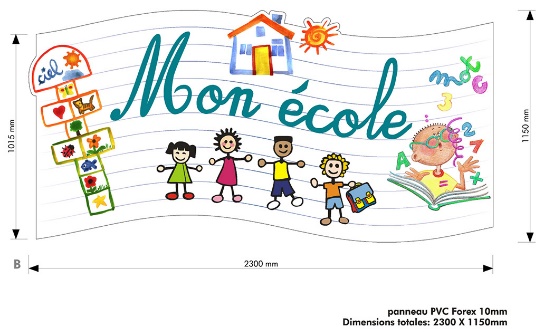 Accusé de réception / Documents en lien avec l’inscriptionJe soussigné(e), …………………………………………………………………………………….,Nous soussignons,…………………………………………………………………………………,parent.s de …………………………………………………………………………………………..déclarent avoir reçu et pris connaissancedes projets éducatif et pédagogiquedu projet d’écoledu règlement d’ordre intérieurFait à ………………………………………, le ……………………………………..